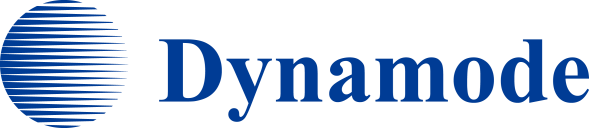 24 Port 1U Vertical Rackmount CAT6 UTP Patch Panel Plus Back Bar (PPAN-24-C6-VLC)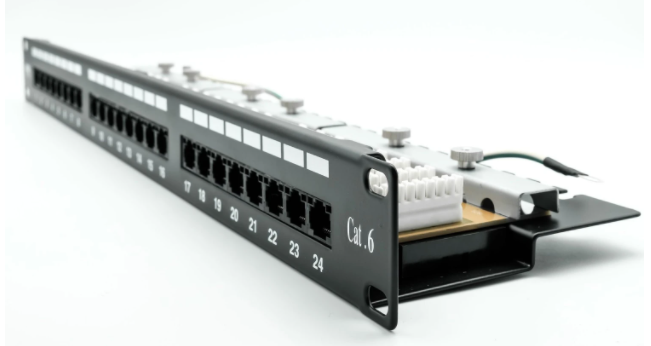 Description:The LMS Data PPAN-24-C6-VLC is 24 Port certified CAT6 UTP Patch Panel which is ideal for structured cabling installations in offices of all sizes. Slim line, 1U height means its ideal for small wall cabinets as well as regular, floor standing cabinets and racks. Using a horizontal IDC rear punchdown means its easy to to terminate cables by simply pulling the patch panel from the front of the cabinet its installed in.

Fully Gigabit Ethernet certified means its ideal for running legacy and advanced networking protocols to Gigabit Switches up up to 1000Mbps. Also ideal for telecom, VoIP, CCTV-IP and other Ethernet based standards.Long-life, nickel plated female RJ45s, robust construction with colour-coded rear Krone(tm) KATT type IDC for both TIA-568A/B terminations.Upgrading your existing cat5e or even starting from scratch with a new category 6 network can be expensive. Not with LMS Data. The new LMS Data PPAN-24-C6-VLC is a low cost but importantly, high quality, 24-way cat5e UTP Patch Panel for all your structured cabling, gigabit ethernet or VoIP applications. Housed in a robust 1U high enclosure with a standard, 19-inch wide form factor means its ideal for all structured, server or broadcast type cabinets. Also incorporated is a newly developed vertical punchdown IDC which offers standard AWG copper cores a secure connection thus reducing attenuation and thus increasing signal qualities over all ethernet, VoIP and other IP networking scenarios. Part of the LMS Data 25-year warranty system*, the PPAN-24-C6-VLC is your ideal patching solution for installers, integrators and data managers.Key Features:Certified CAT6 Performance for Gigabit EthernetPopular Krone(tm) KATT Dual Purpose IDC PunchdownVertical Punch Down Method Means Easier InstallationPart of the Synthesis 25-Year Warranty Solution24-Port, 19-inch wide category 6 patch panelCompact and robust 1U form-factor designExceeds current category 6 performanceTIA-EIA-568A/B2.1with Krone AT&T (KATT) IDCPhosphor bronze and Nickel IDC connectorsGold over Nickel IDC connectors RJ45 connectorsSupports 22 to 26 AWG conductor diametersPort identification and labelling facilityBundled cage nuts for cabinet attachmentSpecifications24-Port UTP RJ45 Patch Panel - 1U height designExceeds gigabit compliance for faster data speedsExceeds current category 5e performanceTIA-EIA-568A or TIA-EIA568B colour coded terminationsPhosphor bronze and Nickel IDC connectorsSupports 22 to 26 AWG conductor diametersPort identification and labelling facilityBundled cage nuts for cabinet attachmentApplications:Office, Education and Home Structured Cabling InstallsIdeal for Gigabit Ethernet (1000Mbps) Data NetworksCreate fault tolerant LANs by simply patching portsProduct Code:Part Number: PPAN-24-C6-VLCEAN: 8400800032171Weight: 1 Kg approxTechnical Specifications:Port Count: 24 Ports UTPDimensions :1U 19-Inch Design FormatConformance:TIA-EIA-568A/568-B2.1 Coded IDCPerformance : 10/100/1000Mbps Gigabit ComplianceRJ45/IDC Connects :Nickel and Phosphor Bronze Port Identification:Numbered and Bespoke ID MarkerFixings :Supplied M6 Nuts and Bolts* Specifications and product design are subject to change. E&OE.